V OBDOBÍ LEDNA BUDE SLUŽBA CZECH POINT   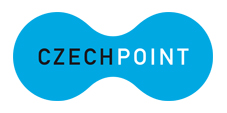 POSKYTOVÁNA POUZE V KANCELÁŘI č. dv. 23, I. PATRO (pí Marie Drsková). Děkujeme za pochopení. 